TRAILER BILL OF SALEDate of sale:   02   /   12   / 2022__For goods and other consideration and in payment of the sum of $2750.00			paid by Missy Sutton					 (Buyer Name) with a mailing address of21 Roosevelt Road, Bettendorf, Iowa 52722						 (the “Buyer”) to Klay West						 (Seller Name) with a mailing address of346 Pyramid Road, Iowa City, Iowa 52240						 (the “Seller”) conveys the following described trailer as:(Hereinafter known as the “Trailer”). The Trailer is to be sold free and clear of any liens, encumbrances, or mortgages. Seller certifies that to be the legal and true owner of the Trailer and is to be sold in “as-is” condition.IN WITNESS WHEREOF, the buyer and seller agree to the terms of this Bill of Sale on the   2nd 	day of February		, 2022     .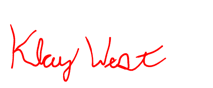 Klay West									02/12/2022		Seller’s Printed Name			Seller Signature				Date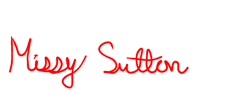 Missy Sutton									02/12/2022		Buyer’s Printed Name			Buyer Signature				Date- - - - - - - - - - - - - - - - - - - - - - - - - - - - - - - - - - - - - - - - - - - - - - - - - - - - - - - - - - - - - - - - - - - - - -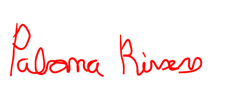 Paloma Rivers	 (optional)							02/12/2022		Witness Printed Name			Witness Signature			Date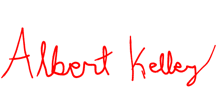 Albert Kelley (optional)							02/12/2022		Witness Printed Name			Witness Signature			DateACKNOWLEDGMENT OF NOTARY PUBLICState of 				County of 				On the          day of 			 20	 before me, 				, personally appeared, 				, 				, proved to me on the basis of satisfactory evidence to be the person(s) whose name(s) is/are subscribed to the within instrument and acknowledged to me that he/she/they executed the same in his/her/their authorized capacity(ies), and that by his/her/their signature(s) on the instrument the person(s) or the entity upon behalf of which the person(s) acted, executed the instrument.                                                             WITNESS my hand and official seal,___________________________________		Notary Public	(Seal)
						My commission expires: _______________Make: H and H Trailer_____________ Model: 7x14 Pull__________________ Year: 2018__Axles: 1 (single) Type: Utility___________ VIN: 5J22WA5202JLJ2323__________________Other: Condition is used.______________________________________________________